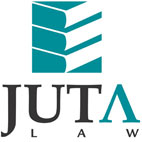 JUTA'S WEEKLY STATUTES BULLETIN(Bulletin 24 of 2019 based on Gazettes received during the week 7 to 14 June 2019)JUTA'S WEEKLY E-MAIL SERVICEISSN 1022 - 6397PROCLAMATIONS AND NOTICESMERCHANDISE MARKS ACT 17 OF 1941Final prohibition on the use of the words 'Parma ham' published 
(GN 921 in GG 42526 of 14 June 2019) (p78)CUSTOMS AND EXCISE ACT 91 OF 1964Schedule 1 amended (GN R924 in GG 42529 of 14 June 2019) (p4)Rules published in GN R1874 in GG 16860 of 8 December 1995 (DAR/185) amended 
(GN R925 in GG 42530 of 14 June 2019) (p4)FOODSTUFFS, COSMETICS AND DISINFECTANTS ACT 54 OF 1972Authorisation of enforcement by local authority published 
(GN R896 in GG 42521 of 10 June 2019) (p4)COMPETITION ACT 89 OF 1998Competition Commission: Amended terms of reference for the land-based public passenger transport market inquiry published in GN 811 in GG 42496 of 31 May 2019 corrected 
(GN 897 in GG 42526 of 14 June 2019) (p17)ASTRONOMY GEOGRAPHIC ADVANTAGE ACT 21 OF 2007Notice of the radio frequency spectrum exempted for use within the Karoo Central Astronomy Advantage Areas published (GN 926 in GG 42351 of 14 June 2019) (p4)PROVINCIAL LEGISLATIONEASTERN CAPELocal Government: Municipal Finance Management Act 56 of 2003: Senqu Local Municipality: Approved 2019/2020 Annual Budget and Integrated Development Plan and rates and tariffs published (PN 154 in PG 4251 of 7 June 2019) (p3)Local Government: Municipal Structures Act 117 of 1998: Traditional leaders elected to participate in the Municipal Councils published (PN 157 in PG 4253 of 10 June 2019) (p12)Local Government: Municipal Finance Management 56 of 2013: Kou-Kamma Local Municipality: Notice of approval of 2019/20 Integrated Development Plan and Budget published; and Municipal Property Rates 2019/20 financial year published with effect from 1 July 2019 
(PN 158 in PG 4254 of 10 June 2019) (pp 3 & 4)Traditional Leadership and Governance Act 1 of 2017: Notice of the intended recognition of persons identified by the royal families as traditional leaders published for comment 
(PN 159 in PG 4255 of 10 June 2019) (p3)FREE STATELocal Government: Municipal Finance Management Act 56 of 2003 and Local Government: Municipal Property Rates Act 6 of 2004: Metsimaholo Local Municipality: General assessment rates and tariffs for the 2019/2020 financial year published with effect from 1 July 2019 
(PN 14 in PG 21 of 7 June 2019) (p2)GAUTENGGauteng Provincial Road Traffic Amendment Act 1 of 2019 
(GenN 880 in PG 180 of 6 June 2019) (p3)
Date of commencement: to be proclaimed
Amends: Gauteng Provincial Road Traffic Act 10 of 1997Constitution of the Republic of South Africa, 1996 and Spatial Data Infrastructure Act 54 of 2003: Notice of approval for public comment on the Geographic Information System ('GIS') Policy for the Province of Gauteng, 2019 published (GenN 881 in PG 184 of 11 June 2019) (p3)Constitution of the Republic of South Africa, 1996; Gauteng Rationalisation of Local Government Affairs Act 10 of 1998; and Local Government: Municipal Systems Act 32 of 2000: City of Tshwane Metropolitan Municipality: Heritage Resources and Cultural Institutions By-law published and previous by-laws repealed (Proc 59 in PG 185 of 12 June 2019) (p78)South African Schools Act 84 of 1996: Notice to merge Refano Primary Farm School with Mkhambi Primary School and close Refano Primary Farm School in the Gauteng North District published for comment (PN 576 in PG 185 of 12 June 2019) (p114)Local Government: Municipal Systems Act 32 of 2000; Local Government: Municipal Finance Management Act 56 of 2003; and Local Government: Municipal Property Rates Act 6 of 2004: Midvaal Local Municipality: Property rates tariffs for 2019/2020 published with effect from 1 July 2019 (LAN 1130 in PG 185 of 12 June 2019) (p139)KWAZULU-NATALSpatial Planning and Land Use Management Act 16 of 2013: Ethekwini Local Municipality: Notice of adoption of the Municipal Spatial Development Framework 2019-2020 published 
(MN 61 in PG 2088 of 12 June 2019) (p3)Local Government: Municipal Property Rates Act 6 of 2004: Nkandla Local Municipality: Municipal Property Rates By-laws and Resolution levying property rates for the financial year 1 July 2019 to 30 June 2020 published with effect from 1 July 2019 
(PN 75 in PG 2089 of 13 June 2019) (pp 12 & 14)Kwadukuza Local Municipality: Problem Building By-law, 2018 published and by-laws relating to Unsightly and Neglected Buildings and Premises repealed 
(PN 72 in PG 2089 of 13 June 2019) (p15)Local Government: Municipal Property Rates Act 6 of 2004: Ubuhlebezwe Local Municipality: Property Rates By-laws published with effect from 1 July 2019; and General Rates and Refuse Tariffs 2019/2020 published (PN 73 in PG 2089 of 13 June 2019) (pp 30 & 41)Local Government: Municipal Property Rates Act 6 of 2004: Umdoni Local Municipality: 2019/2020 Promulgation of resolution levying rates and tariffs published 
(MN 62 in PG 2089 of 13 June 2019) (p165)Local Government: Municipal Systems Act 32 of 2000; Local Government: Municipal Finance Management Act 56 of 2003 and Local Government: Municipal Property Rates Act 6 of 2004: Umdoni Local Municipality: Approved 2019/2020 IDP, Budget, Assessment Rates and Tariff of Charges published with effect from 1 July 2019 (MN 62 in PG 2089 of 13 June 2019) (p166)Local Government: Municipal Property Rates Act 6 of 2004: KwaDukuza Local Municipality: Proposed Levying of rates for the 2019/2020 financial year published 
(MN 63 in PG 2089 of 13 June 2019) (p169)Local Government: Municipal Property Rates Act 6 of 2004: Umdoni Local Municipality: Municipal Property Rates By-law, Tariff By-law and Credit Control and Debt Collection Policy 
By-law published with effect from 1 July 2019 
(MNs 64-66 in PG 2089 of 13 June 2019) (pp 172, 175 & 179)Local Government: Municipal Property Rates Act 6 of 2004: Jozini Local Municipality: Resolution levying property rates for the financial year 1 July 2019 to 30 June 2020 published (MN 67 in PG 2089 of 13 June 2019) (p182)Jozini Local Municipality: Municipal Property Rates By-law published with effect from 1 July 2019 (MN 67 in PG 2089 of 13 June 2019) (p183)Local Government: Municipal Property Rates Act 6 of 2004: Endumeni Local Municipality: Assessment of general rates for the 2019/2020 financial year published 
(MN 68 in PG 2089 of 13 June 2019) (p185)Constitution of South Africa 108 of 1996 and Local Government: Municipal Systems Act 32 of 2000: Umdoni Local Municipality: Tariff By-law; Credit Control and Debt Collection By-law and Municipal Property Rates By-law published with effect from 1 July 2019 
(MNs 69-71 in PG 2089 of 13 June 2019) (pp 190, 194 & 197)LIMPOPOLimpopo Traditional Leadership and Institutions Act 6 of 2005: Recognition of Balepye Traditional Community published (PN 91 in PG 3007 of 14 June 2019) (p21)MPUMALANGANational Health Act 61 of 2003: Amended Hospital Fees Manual published with effect from 1 April 2019 (PN 89 in PG 3055 of 14 June 2019) (p15)Local Municipality: Municipal Systems Act 32 of 2000 and Local Government: Municipal Property Rates Act 6 of 2004: Nkomazi Local Municipality: Resolution levying property rates for the financial year 1 July 2019 to 30 June 2020 published with effect from 1 July 2019 
(LAN 23 in PG 3055 of 14 June 2019) (p50)NORTH WESTConstitution of the Republic of South Africa, 1996 and Local Government: Municipal Systems Act 32 of 2000: Rustenburg Local Municipality: Outdoor Advertising By-laws, 2019 published and previous by-laws repealed with effect from a date determined by the Council 
(PN 102 in PG 8016 of 11 June 2019) (p21)Constitution of the Republic of South Africa, 1996 and Local Government: Municipal Systems Act 32 of 2000: Rustenburg Local Municipality: Fire Brigade Services By-laws published and previous by-laws repealed with effect from a date to be proclaimed 
(PN 103 in PG 8016 of 11 June 2019) (p63)Rustenburg Local Municipality: Draft By-law: Problem Buildings and Vacant Stands published (PN 104 in PG 8016 of 11 June 2019) (p125)Spatial Planning Land Use Management Act 16 of 2013: Maquassi Hills Local Municipality: Notice of adoption of the Spatial Development Framework published 
(LAN 77 in PG 8016 of 11 June 2019) (p141)WESTERN CAPELocal Government: Municipal Property Rates Act 6 of 2004: Langeberg Local Municipality: Resolution on levying property rates for the financial year 1 July 2019 to 30 June 2020 published with effect from 1 July 2019; and Rates Policy published and chapter of the Council's tariff policy repealed with effect from the date the first valuation roll compiled in terms of the act takes effect (LAN 57890 in PG 8106 of 7 June 2019) (pp 2 & 3)Local Government: Municipal Property Rates Act 6 of 2004: Cederberg Local Municipality: Approval of Property Rates By-law and resolution on levying property rates for the financial year 1 July 2019 to 30 June 2020 published with effect from 1 July 2019 
(LAN 57891 in PG 8107 of 7 June 2019) (p2)Cederberg Local Municipality: Customer Care, Credit Control and Debt Collection Policy 2019-2020 published with effect from 1 July 2018[sic] (LAN 57892 in PG 8107 of 7 June 2019) (p4)Local Government: Municipal Property Rates Act 6 of 2004: Cederberg Local Municipality: Municipal Property Rates By-law published with effect from 1 July 2019 
(LAN 57893 in PG 8107 of 7 June 2019) (p29)Cederberg Local Municipality: Municipal Rates Policy published 
(LAN 57894 in PG 8107 of 7 June 2019) (p33)Local Government: Municipal Property Rates Act 6 of 2004: George Local Municipality: Resolution levying property rates for the financial year 1 July 2019 to 30 June 2020 published with effect from 1 July 2019; and Property Rates Policy published 
(LAN 57895 in PG 8110 of 10 June 2019) (pp 2 & 4)Local Government: Municipal Property Rates Act 6 of 2004: Beaufort West Local Municipality: Levying property rates for the financial year 1 July 2019 to 30 June 2020 published with effect from 1 July 2019 (LAN 57896 in PG 8111 of 14 June 2019) (p455)Local Government: Municipal Systems Act 32 of 2000 and Local Government: Municipal Finance Management Act 56 of 2003: Cape Agulhas Local Municipality: 2019/2020 financial year: Capital and operating budget and fixing of property rates, tariffs and fees published with effect from 1 July 2019 (LAN 57897 in PG 8111 of 14 June 2019) (p457)Local Government: Municipal Property Rates Act 6 of 2004: Knysna Local Municipality: Property Rates By-law published and previous by-laws repealed 
(LAN 57900 in PG 8111 of 14 June 2019) (p459)Local Government: Municipal Property Rates Act 6 of 2004: Witzenberg Local Municipality: Promulgation of property tax rates for the 2019/2020 financial year published 
(LAN 57904 in PG 8111 of 14 June 2019) (p461)Western Cape Toll Roads Act 11 of 1999: Amendment to Toll Tariffs for Chapman's Peak Drive, 2013 as published under PN 232 in PG 7151 of 19 July 2013 published with effect from 1 July 2019 (PN 71 in PG 8112 of 14 June 2019) (p2)This information is also available on the daily legalbrief at www.legalbrief.co.za